   السؤال الاول/ ضع دائرة حول المربع الذي يسبق الإجابة الصحيحة في الجمل التالية        10  درجاتالسـؤال الثاني :اجب بوضع علامة (  ) أمام العبارة الصحيحة وعلامة(  × )أمام العبارة الخاطئة فيما يلي 10درجات  السـؤال الثالث : اختر الرقم المناسب من العمود (أ ) وضعيه في الفراغ  المناسب له في  العمود (ب )        10درجات السـؤال الرابع/  أكمل الفراغات التالية باختيار احد المصطلحات العلمية بما يناسب كل فراغ          10 درجات للتماثل نوعان هما   أ-................................................................. ب - .....................................................................للريش نوعان هما  أ- ....................................................................... ب - .....................................................................لجهاز الدوران نوعان هما أ-.................................................................. ب - ......................................................................للتحول في الحشرات نوعان هما أ-........................................................... ب - .....................................................................للموارد الطبيعية نوعان هما أ- ....................................................................... ب - .....................................................................انتهت الأسئلة            تمنياتي لكم بالتوفيق    أ.    السؤال الاول/ ضع دائرة حول المربع الذي يسبق الإجابة الصحيحة في الجمل التالية        10  درجاتالسـؤال الثاني :اجب بوضع علامة (  ) أمام العبارة الصحيحة وعلامة(  × )أمام العبارة الخاطئة فيما يلي 10درجات  السـؤال الثالث : اختر الرقم المناسب من العمود (أ ) وضعيه في الفراغ  المناسب له في  العمود (ب )        10درجات السـؤال الرابع/  أكمل الفراغات التالية باختيار احد المصطلحات العلمية بما يناسب كل فراغ          10 درجات للتماثل نوعان هما   أ-.....................شعاعي ............. ب - .........جانبي .....للريش نوعان هما  أ- ........................الزغب .......... ب - ..............الكفافي ............لجهاز الدوران نوعان هما أ-....................مغلق ........ ب - ..............مفتوح ..........للتحول في الحشرات نوعان هما أ-................كامل ..... ب - ..................ناقص ...............للموارد الطبيعية نوعان هما أ- ..............متجددة ........... ب - ....غير متجددة.......انتهت الأسئلة            تمنياتي لكم بالتوفيق    أ. الممكة العربية السعودية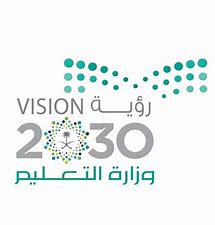 اختبار نهاية الفصل الدراسي الثالثوزارة التعليم العام الدراسي 1444هـادارة التعليم بمنطقة جازانالصف/ الاول المتوسط  مكتب التعليم بـ..........................المادة /العلوممدرسة / .............................الزمن / ساعة ونصف اسم الطالب /  .....................................................................................................................                        الفصل /....................................1   مجموعة من الخلايا المتشابهة تقوم بوظيفة محددةمجموعة من الخلايا المتشابهة تقوم بوظيفة محددة2أي مما يلي يطلق على أحد أجهزة الجسم ؟  أي مما يلي يطلق على أحد أجهزة الجسم ؟  أ-الفجوة أ-الجهاز التنفسيب-الجهازب-الحمايةج-العضوج-النمود -النسيجد -التنفس الخلوي3ترتيب أجزاء الجسم دائرياً حول نقطة مركزية يسمىترتيب أجزاء الجسم دائرياً حول نقطة مركزية يسمى4وظيفة البلاستيدات الخضراء هي وظيفة البلاستيدات الخضراء هي أ-تماثل جانبيأ-البناء الضوئيب-تماثل احاديب-نقل الغذاء ج-تماثل رأسيج-صنع الخللاياد -تماثل شعاعيد - امتصاص الماء5جهاز الدوران الذي لا يحتوي على اوعية دموية هو؟جهاز الدوران الذي لا يحتوي على اوعية دموية هو؟6أي مما يلي يعد حيواناً متطفلاً ؟أي مما يلي يعد حيواناً متطفلاً ؟أ-جهاز دوران مغلقأ-الدودة الشريطيةب-جهاز وعائي مائيب-الإسفنجج-جهاز دوران غازيج-قنديل البحرد -جهاز دوران مفتوحد -النمل7 فقاريات متغيرة درجة الحرارة . فقاريات متغيرة درجة الحرارة .8جميع الأنظمة البيئية الحيوية على الأرض تكون الغلافجميع الأنظمة البيئية الحيوية على الأرض تكون الغلافأ-الطيورأ-الحيويب-الزواحفب-الجويج-الثديياتج-المائيد -الاسماكد - الصخري9  أي مما يلي يعد من المنتجات ؟  أي مما يلي يعد من المنتجات ؟10  أي الثدييات التالية تضع البيض ؟  أي الثدييات التالية تضع البيض ؟أ-الحصانأ-الأوليةب-الحشراتب-الثانويةج-النحلج-المشيميةد -الاعشابد - الكيسية1 تتصف جميع المخلوقات الحية أنها تتكون من خلية واحدة {                     }2 الموارد المتجددة هي موارد لا يمكن تعويضها خلال 100 عام أو أقل{                      }3نوع الإخصاب في البرمائيات داخلي{                     }4يعد الماء من العوامل الحيوية في النظام البيئي {                     }5 يعتبر الغشاء الخلوي هو الذي يتحكم في مرور المواد من الخلية واليها{                      }6 تعتبر آكلات اللحوم هي المستهلك الأول {                     }7تعد دودة الأرض من الحيوانات الفقارية{                      }8تتنفس الأسماك بالرئات والخياشيم{                     }9للحشرات جهاز دوران مغلق {                     }10 تتميز اسنان اكلات اللحوم بأنها حادة لتمزيق الفريسة{                      }العمود ( أ )الرقم العمود ( ب)1-يتكون من تفاعل المخلوقات الحية المختلفة بعضها مع بعض، ومع العوامل غير الحيةالتماثل2- هو ترتيب أجزاء الجسم وفق نمط معيناللافقاريات3- أفراد نوع من المخلوقات الحية، التي تعيش معًا في نفس المكان والوقتالعباءة4- حيوانات ليس لها عمود فقريالتحول5-المخلوقات التي تصنع غذاءها بنفسهاالبيات الشتوي6- غشاء نسيجي رقيق يغلف اجسام الرخوياتالنظام البيئي7-تتكون من مجموعة من السلاسل الغذائية المتداخلة للعلاقات الغذائية بين المخلوقات الحيةالجماعة الحيوية8-تغير اشكال اجسام الحشرات خلال مراحل نموها المنتجات9-هي الأشياء التي توجد في الطبيعة وتستخدمها المخلوقات الحيةالشبكة الغذائية10-فترة الخمول وعدم الحركة اثناء الطقس الباردالموارد الطبيعيةمتجددةشعاعيمفنوحكاملالزغبجانبيمغلقالكفافيغير متجددهناقصالممبكة العربية السعوديةاختبار نهاية الفصل الدراسي الثالثوزارة التعليم العام الدراسي 1444هـادارة التعليم بمنطقة جازانالصف/ الاول المتوسط  مكتب التعليم بـ .......................المادة /العلوممدرسة / ................................الزمن / ساعة ونصف اسم الطالب /  ......................................نموذج الاجابة..............                        الفصل /....................................1   مجموعة من الخلايا المتشابهة تقوم بوظيفة محددةمجموعة من الخلايا المتشابهة تقوم بوظيفة محددة2أي مما يلي يطلق على أحد أجهزة الجسم ؟  أي مما يلي يطلق على أحد أجهزة الجسم ؟  أ-الفجوة أ-الجهاز التنفسيب-الجهازب-الحمايةج-العضوج-النمود -النسيجد -التنفس الخلوي3ترتيب أجزاء الجسم دائرياً حول نقطة مركزية يسمىترتيب أجزاء الجسم دائرياً حول نقطة مركزية يسمى4وظيفة البلاستيدات الخضراء هي وظيفة البلاستيدات الخضراء هي أ-تماثل جانبيأ-البناء الضوئيب-تماثل احاديب-نقل الغذاء ج-تماثل رأسيج-صنع الخللاياد -تماثل شعاعيد - امتصاص الماء5جهاز الدوران الذي لا يحتوي على اوعية دموية هو؟جهاز الدوران الذي لا يحتوي على اوعية دموية هو؟6أي مما يلي يعد حيواناً متطفلاً ؟أي مما يلي يعد حيواناً متطفلاً ؟أ-جهاز دوران مغلقأ-الدودة الشريطيةب-جهاز وعائي مائيب-الإسفنجج-جهاز دوران غازيج-قنديل البحرد -جهاز دوران مفتوحد -النمل7 فقاريات متغيرة درجة الحرارة . فقاريات متغيرة درجة الحرارة .8جميع الأنظمة البيئية الحيوية على الأرض تكون الغلافجميع الأنظمة البيئية الحيوية على الأرض تكون الغلافأ-الطيورأ-الحيويب-الزواحفب-الجويج-الثديياتج-المائيد -الاسماكد - الصخري9  أي مما يلي يعد من المنتجات ؟  أي مما يلي يعد من المنتجات ؟10  أي الثدييات التالية تضع البيض ؟  أي الثدييات التالية تضع البيض ؟أ-الحصانأ-الأوليةب-الحشراتب-الثانويةج-النحلج-المشيميةد -الاعشابد - الكيسية1 تتصف جميع المخلوقات الحية أنها تتكون من خلية واحدة {          ×         }2 الموارد المتجددة هي موارد لا يمكن تعويضها خلال 100 عام أو أقل{           ×          }3نوع الإخصاب في البرمائيات داخلي{            ×        }4يعد الماء من العوامل الحيوية في النظام البيئي {           ×         }5 يعتبر الغشاء الخلوي هو الذي يتحكم في مرور المواد من الخلية واليها{                   }6 تعتبر آكلات اللحوم هي المستهلك الأول {           ×         }7تعد دودة الأرض من الحيوانات الفقارية{            ×         }8تتنفس الأسماك بالرئات والخياشيم{           ×         }9للحشرات جهاز دوران مغلق {           ×         }10 تتميز اسنان اكلات اللحوم بأنها حادة لتمزيق الفريسة{                   }العمود ( أ )الرقم العمود ( ب)1-يتكون من تفاعل المخلوقات الحية المختلفة بعضها مع بعض، ومع العوامل غير الحية2التماثل2- هو ترتيب أجزاء الجسم وفق نمط معين4اللافقاريات3- أفراد نوع من المخلوقات الحية، التي تعيش معًا في نفس المكان والوقت6العباءة4- حيوانات ليس لها عمود فقري8التحول5-المخلوقات التي تصنع غذاءها بنفسها10البيات الشتوي6- غشاء نسيجي رقيق يغلف اجسام الرخويات1النظام البيئي7-تتكون من مجموعة من السلاسل الغذائية المتداخلة للعلاقات الغذائية بين المخلوقات الحية3الجماعة الحيوية8-تغير اشكال اجسام الحشرات خلال مراحل نموها 5المنتجات9-هي الأشياء التي توجد في الطبيعة وتستخدمها المخلوقات الحية7الشبكة الغذائية10-فترة الخمول وعدم الحركة اثناء الطقس البارد9الموارد الطبيعيةمتجددةشعاعيمفنوحكاملالزغبجانبيمغلقالكفافيغير متجددهناقص